Администрации школы,учителям русского языка и литературыучителям начальных классовУважаемые коллеги!Приглашаем Ваших учеников принять участие в очередном конкурсе «Русский Медвежонок – языкознание для всех», который состоится в четверг, 15 ноября 2018 года. Языкознание кажется многим школьникам сводом сухих и скучных правил. Чтобы преодолеть это заблуждение, открыть детям красоту науки о языке, с 2000 года ежегодно проводится международная игра-конкурс «Русский медвежонок – языкознание для всех». Ежегодно она привлекает более полутора миллионов участников из России и десятков зарубежных стран. Подробности о конкурсе — на сайте www.rm.kirov.ru. Там же опубликованы задания всех прошлых конкурсов.Причины популярности «Русского медвежонка» те же, что и у его «старшего брата» — международного конкурса «Кенгуру – математика для всех». Игра проводится прямо в школах, не требует от учителя особых усилий, а задания веселы, занимательны и в большинстве доступны не только «одаренным», но и самым обычным детям (что не мешает их содержательности). Даже те участники, которые не слишком увлекаются языкознанием, верно решают хотя бы несколько задач, и мало кто уходит обиженным.Участвовать могут все желающие учащиеся 2-11 классов, без всякого предварительного отбора. Игра проходит по пяти возрастным группам: 2-3, 4-5, 6-7, 8-9 и 10-11 классы. Каждой из них будет предложен свой вариант из 30 (2-3 классам — из 28) заданий по русскому языку и лингвистике, большинство из которых по силам обычному школьнику. При желании могут попробовать свои силы (по вариантам 2-3 классов) и первоклассники. Решений писать не нужно: достаточно выбрать из пяти предложенных вариантов ответа правильный и отметить его номер на специальном бланке. На работу отводится 1 час 15 минут, так что устать никто не успеет. Итоги конкурса подводятся отдельно по классам. До 5 февраля в школы будут направлены ведомости с результатами своих участников и местом каждого в общероссийском списке своей параллели, все участники игры — соответствующие сертификаты, а лучшие — призы.  Для каждого участника вместе с результатами будет дана индивидуальная оценка метапредметных результатов и оценка сформированности УУД.Подробнее правила и технология проведения конкурса в школе описаны в прилагаемой инструкции.Составители старались подбирать задания, которые будили бы любопытство участников, побуждали их после игры заглядывать в учебники, словари, справочники и энциклопедии, помогали в работе учителям. Вот несколько примеров из «Медвежонка-2017» (верные ответы отмечены жирным):(2-3 кл.) Мама оставила сыну записку: «Петя, пойди в магазин и купи буханку ...». К сожалению, край записки с последним словом Петя случайно оторвал. Но он всё равно понял, что мама попросила его купить …(А) масла;  (Б) сыра;  (В) хлеба;  (Г) конфет;  (Д) кваса. (10-11 кл.) Ваня предложил Маше руку и сердце, но получил ... (А) отворот-поворот;  (Б) отврат-поворот;  (В) отворот и поворот;(Г) от ворот отворот;  (Д) от ворот поворот.Участие в конкурсе добровольное. Участие в конкурсе платное, сумма взноса для участия в конкурсе составляет 70 рублей (при этом 3 рубля из них остаются на покрытие транспортных расходов. Если ваша школа работает через районного организатора конкурса, то средства на транспортные расходы передаются организатору. Если связь с региональным оргкомитетом осуществляет непосредственно школьный организатор, то средства на транспортные расходы остаются у него), оргвзнос в региональный оргкомитет составляет 67 рублей. Освобождаются от уплаты взноса учащиеся из детских домов и школ при лечебных учреждениях. Право бесплатного участия подтверждается справкой в произвольной форме, заверенной печатью и подписью директора образовательного учреждения.Школы (районы), желающие принять участие в конкурсе, заявки должны подать по 12 октября 2018 г. (включительно) в региональный оргкомитет (форма заявки прилагается) по электронной почте по адресу 244kruspeh@mail.ru или в письменной форме. Заявка считается принятой при получении подтверждения о прочтении и регистрации. Оргвзносы в размере 67 рублей за одного участника следует оплатить в любом отделении сбербанка (без комиссии, договор 44-8646-16-1200062 от 07.10.2016) тоже по 12 октября (квитанция в приложении). Для оплаты оргвзносов можно воспользоваться устройством самообслуживания (терминал), раздел «ПРОЧИЕ ПЛАТЕЖИ» или набрав наш ИНН: 2464072915. Просим в «назначении платежа» указать № ОУ.          Материалы для проведения игры-конкурса (варианты задач, бланки для ответов, инструкции) выдаются школам (районам) 12-14 ноября представителем регионального Оргкомитета по адресу <г. Красноярск, ул. Вавилова, 86 Б, каб. 102, АНО «ПОЦ «Успех»>.  Часы работы оргкомитета: 11.00 - 17.00, выходные дни: суббота, воскресенье. По окончании конкурса заполненные бланки, списки участников помещаются в специальный конверт, в котором в школу поступили тексты заданий. В ярлык на конверте вписываются сведения о фактическом числе бланков, и он не позже 22 ноября передается Региональному представителю Оргкомитета с нарочным. Бланки с ответами и списки участников (в печатном виде, каждая параллель на отдельном бланке, по алфавиту) в региональный комитет должны поступить не позднее 22 ноября 2018 г. Если школа отправляет бланки с ответами «Почтой России», штемпель должен быть не позднее 17 ноября 2018. Не забудьте вложить конверт, в котором получили задания! Почтовый адрес: 660059, г. Красноярск, ул. Вавилова, 86 Б, каб. 102, АНО «ПОЦ «Успех». Отправка б/о осуществляется за счет средств отправителя.С 25 января по 5 февраля представитель школы (района) должен получить в Региональном оргкомитете решения всех заданий и таблицы результатов с указанием, сколько баллов получил каждый ученик и какое место он занял среди всех участников по своей параллели, а также сертификаты для участников и призы. Подведение итогов игры-конкурса:Победители и призеры России награждаются призами Российского оргкомитета.Региональный оргкомитет определяет и награждает региональных победителей и призеров (1 – 10 места в регионе в каждой параллели, но не более 1 человека из одного образовательного учреждения!).Региональный оргкомитет передает в ОУ призы пропорционально количеству участников для награждения школьных победителей.Образовательные учреждения, принявшие активное участие в конкурсе (количество участников должно составлять не менее 50 % от общего количества учащихся школы), награждаются дипломами.Для награждения школьных победителей и участников конкурса образовательное учреждение может заказывать дополнительно призы и подарки в Региональном оргкомитете (заказ следует оформить вместе с заявкой, но прислать отдельным файлом, (оплатить заказанные призы следует в оргкомитете при их получении).Все участники конкурса получают соответствующие сертификаты (количество набранных баллов вписывает учитель школы) и сувенир с символикой конкурса (например, карманный календарь или наклейку на тетрадь).Подробную информацию смотри в Приложениях 1 –  Громова Людмила Ивановна, председатель регионального оргкомитетат. 268-68-49, 8-913-566-06-77                                                                                                              Приложение №1Инструкция ответственному за проведение в школе игры-конкурса "Русский медвежонок-2018"1. Конкурс проводится в четверг, 15 ноября 2018 года, непосредственно в школе. Изменение этого срока недопустимо ни по каким причинам; школы, проведшие конкурс не в срок, дисквалифицируются. В двусменных школах рекомендуем проводить конкурс на стыке смен.2. Конкурс проводится для учащихся 2-11 классов. Допускаются к участию и желающие первоклассники, но им нужно объяснить, что задания рассчитаны на более старших ребят (учащихся 2-3 классов), поэтому не надо огорчаться, если некоторые задания окажутся для них трудными. С Положением и другой информацией о конкурсе, а также материалами прошлых конкурсов можно ознакомиться в интернете на официальном сайте www.rm.kirov.ru.3. Конкурс проводится для всех желающих, без всякого предварительного отбора. Отказывать желающим в участии в Конкурсе, равно как и принуждать к участию в нем категорически запрещается.4. Конкурс проводится по пяти вариантам заданий: для 2-3, 4-5, 6-7, 8-9 и 10-11 классов, в соответствии с этой инструкцией и имеющейся у Вас Инструкцией дежурному по кабинету. Инструкция дежурному по кабинету должна быть в каждом кабинете, где проводится игра, и дежурные, как и Вы, должны изучить ее заранее!5. Пакет с текстами заданий вскрывается непосредственно перед началом конкурса. Делать это заранее и, тем более, заранее выдавать задания участникам нельзя. Участникам Конкурса запрещается выполнять задания коллективно и/или с любой посторонней помощью. В частности, нельзя читать вслух (кроме случаев, когда участник не в состоянии прочитать их сам) и разъяснять участникам условия задач, отвечать на вопросы по ним. Во время выполнения заданий участникам Конкурса нельзя общаться, пользоваться книгами, конспектами, Интернетом и любыми иными внешними источниками информации, а также любыми техническими средствами передачи и обработки информации, включая средства мобильной связи. Дежурные по кабинетам должны пресекать все нарушения этих правил, а школьников, уличенных в таких нарушениях, удалять с конкурса с исключением из списков участников.На основании Положения о Конкурсе при наличии серьёзных подозрений на нарушение правил проведения Конкурса (например, нереально большого количества высоких оценок или нереально высокого среднего балла) в школе или отдельных параллелях ее классов они могут быть исключены из всех рейтингов, кроме внутришкольного, а в отдельных случаях и дисквалифицированы. Исключение из рейтингов и дисквалификация как параллелей, так и отдельных участников могут быть сняты успешной переигровкой в соответствии с Положением о дисквалификациях и переигровках (Приложение 1 к Положению о конкурсе, опубликованному в Интернете на сайте www.rm.kirov.ru). 6. Для заполнения заголовков бланков ответов и разъяснения правил игры зарезервируйте 15-20 минут (если таблицы 1, 2 и 3 бланков ответов заполнены заранее, это время соответственно сокращается). Листовки с задачами раздаются участникам после заполнения бланков, инструктажа и ответов на возможные вопросы. 1 ч. 15 мин., отведенные на решение задач, отсчитываются, начиная с этого момента. Время начала и окончания решения задач записывается на доске. Отводить на решение задач больше или меньше 1 ч. 15 мин. не разрешается. По окончании времени работы бланки ответов немедленно собираются. Листовки с заданиями собирать нельзя: они являются собственностью участников и остаются им на память.7. Таблицу 4 бланков ответов участники заполняют самостоятельно. Делать это за них (в частности, заполнять бланки ответов после окончания игры) запрещается, кроме случаев, когда участник не может сам занести ответы в таблицу по состоянию здоровья.8. Собрав бланки, проверьте правильность заполнения участниками таблиц 1, 2 и 3 (фамилия, имя, класс, код школы). Ошибки в таблицах 1, 2 и 3 следует исправлять, замазывая неверно закрашенные овалы белой корректирующей пастой (не складывайте бланки в стопку, пока паста не засохнет!). Напротив, исправления в таблице ответов (таблица 4) категорически запрещены. Ответы с исправлениями, даже если неверный ответ замазан пастой, не засчитываются (аннулируются при обработке бланков).9. По окончании конкурса составляются (ПЕЧАТАЮТСЯ!) списки его участников в алфавитном порядке отдельно по каждой параллели. По каждой параллели составляется один сводный список. Например, если в конкурсе участвовали ученики 5, 7, 8, 9 и 10 классов, то школа должна представить ровно 5 отдельных списков. В заголовке каждого списка надо указать игровой код школы, ее полное название, населенный пункт, район, область (край, республику). Списки должны быть напечатаны или, в крайнем случае, написаны печатными буквами во избежание недоразумений при подведении итогов. Внимание! В эти списки должны включаться фамилии только тех, кто сдал работы. Если списки были заготовлены заранее, вычеркните тех, кто не участвовал в конкурсе, и допишите тех, кого не было в списках. 10. Каждым из списков оборачивается пачка бланков ответов перечисленных в нём учеников. В каждой пачке все бланки должны быть расположены в алфавитном порядке и одинаково ориентированы (т.е., расположены текстом вверх и заголовками в одну и ту же сторону). Не используйте скрепок: они могут испортить сканер, с помощью которого содержимое бланка вводится в компьютер!11. Заполненные бланки и списки помещаются в специальный конверт, в котором в школу поступили тексты заданий. В ярлык на конверте вписываются сведения о фактическом числе бланков, и он не позднее 22 ноября передается Региональному представителю Оргкомитета с нарочным. 12. Сбор и обработка результатов Конкурса производятся в соответствии с законодательством Российской Федерации, регламентирующим сбор и обработку персональных данных. Факт отправки учебным заведением бланков ответов участников Конкурса на обработку означает, что учебное заведение гарантирует наличие требуемого законодательством согласия родителей (законных представителей) на необходимую обработку персональных данных несовершеннолетних авторов ответов и несёт всю вытекающую из этого ответственность.13. Родители участников, уполномоченные на то родительскими собраниями или комитетами, в соответствии с Положением о Конкурсе имеют право контролировать проведение Конкурса в учебном заведении на всех его этапах, включая право присутствовать при вскрытии конвертов с заданиями и выполнении заданий участниками и контролировать правильность обработки бланков ответов. Центральный оргкомитет рекомендует привлекать родителей участников к организации и проведению Конкурса.14. Организационный взнос за участие в Конкурсе составляет не более 70 рублей за участника. 67 рублей за каждого участника передаются Региональному представителю. 15. Сбор в рамках Конкурса дополнительных средств сверх организационного взноса допускается исключительно в соответствии с п. 5.4 Положения о Конкурсе (http://www.rm.kirov.ru/polozh.htm) на добровольной основе и только на нужды проведения Конкурса в данном учебном заведении (дополнительное награждение и т.п.). Использование дополнительно собранных средств на обеспечение деятельности вышестоящих (региональных, городских, районных и т.п.) организаторов игры запрещается. Участникам и их родителям должно быть разъяснено, на что будут направлены дополнительно собранные средства, а также то, что они не входят в установленный Центральным оргкомитетом организационный взнос и отказ от их внесения не лишает школьника права участвовать в Конкурсе.16. Право бесплатного участия в Конкурсе предоставляется детям-сиротам, учащимся школ-интернатов, находящимся на полном государственном обеспечении, а также учащимся школ при больницах и санаториях. Право бесплатного участия подтверждается представляемой в региональный оргкомитет Конкурса справкой произвольной формы, заверенной печатью и подписью директора образовательной организации.17. Результаты всех участников игры (по школам и классам, но, во исполнение ФЗ «О персональных данных», без указания имён и фамилий авторов) будут не позднее 25 января опубликованы в Интернете на сайте www.rm.kirov.ru. Чтобы узнать свой результат из Интернета, участнику надо перед сдачей работы переписать свои ответы с бланка на отдельный листок и сохранить эту запись. Дежурные по кабинетам обязаны разъяснить это участникам.18. До 5 февраля в школу должны быть направлены верные ответы на все задания и официальная таблица результатов с указанием, сколько баллов получил каждый ученик, и какое место он занял среди всех участников по своей параллели. На каждого участника конкурса будет выдан сертификат (его заполняет учитель). Сертификат участницы игры получит также сама школа. Победители в общем зачете будут награждены призами регионального Оргкомитета. Желательно организовать в школе оглашение результатов и награждение лучших участников игры.19. Результаты необходимо доводить до сведения участников игры в кратчайший срок после их получения, не откладывая это до получения призов, праздничных дат и т.п. При этом дисквалифицированных и оставленных в подозрении на дисквалификацию участников, имеющих право на переигровку, необходимо ознакомить с Положением о переигровках (п. 9 Положения о дисквалификациях и переигровках). Заявки на переигровки должны быть поданы не позднее 15 марта.Приложение № 2"Русский медвежонок – языкознание для всех", 2018 годИнструкция дежурному по кабинету1. Рассадите учеников по одному человеку за парту, а если это невозможно, то так, чтобы рядом сидели участники, выполняющие разные варианты заданий, например, шестиклассник с восьмиклассником.2. Работа начинается с заполнения таблиц 1-3 бланков ответов. Перед заполнением поясните участникам следующее:Эти бланки предназначены для компьютерной проверки. Хорошо читать рукописные тексты компьютер не умеет. Вся информация попадает в него с помощью закрашенных Вами в таблицах овалов, а Ваши записи на бланке служат лишь для контроля правильности ввода. Каждая колонка таблицы шифрует ровно одну букву или цифру. Сначала таблицы обрабатываются сканером — устройством, переводящим изображение с бланка в память компьютера, — а потом компьютер заменяет каждый закрашенный овал соответствующей буквой. Если закрасить овал плохо или не тем цветом, сканер его не прочитает, а если в одной колонке будет закрашено несколько овалов, компьютер не поймет, какая буква или цифра тут зашифрована. Чтобы этого не случилось:Для заполнения используйте черную насыщенного тона, в крайнем случае — тёмно-синюю (лучше гелевую, масляную или чернильную) ручку. Ручки других цветов и любые карандаши использовать нельзя! Выбранные овалы должны быть закрашены целиком. Закрашенные овалы должны резко отличаться от незакрашенных. Перед тем, как закрашивать овал, еще раз убедитесь, что Вы выбрали его правильно.На бланке не должно быть исправлений.Пишите только печатными буквами, чётко записывайте цифры.3. Бланк ответов содержит четыре таблицы: 1   ФАМИЛИЯ и ИМЯ	 2   КЛАСС	 3   КОД ШКОЛЫ	 4   ОТВЕТЫНа бланках приведены примеры заполнения таблиц  1   и   4   .Таблицы   1  ,  2  и  3 , в которые заносятся личные данные участника, должны быть заполнены до начала игрового времени. Мы рекомендуем учителям помочь участникам в заполнении этих таблиц. Более того, было бы хорошо, если бы в младших классах эти таблицы для всех участников заполнялись самими учителями.ТАБЛИЦА  1  — ФАМИЛИЯ и ИМЯ — заполняется в два приема:1) В строчку из клеточек участник игры должен, начиная с первой клеточки, печатными буквами вписать свою фамилию, по одной букве в клеточку. Затем надо пропустить одну клеточку и так же вписать свое имя.Пример:Если полное имя не помещается, можно вписать уменьшительное имя или оборвать имя на последней клеточке.Примеры:2) Под каждой клеточкой строчки находится колонка из овалов, в которых помещены буквы русского алфавита. Под первой клеточкой находим овал с буквой, вписанной в эту клеточку, и закрашиваем его. Например, в колонке под буквой А в слове АЛЕКСАНДРОВСКИЙ надо закрасить овал   А  . Затем таким же образом закрашиваем овалы под остальными клеточками, в которые вписаны буквы. Еще раз напомните, что больше одного овала в одной колонке таблицы закрашивать нельзя!ТАБЛИЦА  2  — КЛАСС. В этой таблице участник должен закрасить овал с цифрой, указывающей класс, в котором он учится. Например, шестиклассник должен закрасить овал   6  . В таблице   2   должен быть закрашен ровно один овал!ТАБЛИЦА  3  — КОД ШКОЛЫ. Код школы — это восьмизначное число. Оно написано на конвертах, в которых в школу поступили задания «Русского Медвежонка». Как и таблица  1 , таблица  3  заполняется в два приема. Сначала запишите код на доске и попросите участников аккуратно вписать его в строчку из 8 клеточек, по одной цифре в клетку. Затем попросите в колонке под каждой вписанной цифрой найти овал с этой же самой цифрой и закрасить его. В каждой колонке таблицы   3   должен быть закрашен ровно один овал.4. После заполнения таблиц 1 – 3 ученикам надо разъяснить правила проведения конкурса и дать некоторые советы. Особое внимание обратите на инструктаж второклассников: он должен быть особенно подробным и доходчивым.Участник может иметь при себе только письменные принадлежности и бумагу для черновиков. Пользоваться во время конкурса книгами, конспектами, мобильными телефонами, компьютерами и любыми другими техническими средствами передачи и обработки информации, получать от кого бы то ни было любую помощь в выполнении заданий (включая разъяснения их условий и ответы на вопросы по ним), общаться с другими участниками запрещено. Мобильные телефоны на время конкурса должны быть отключены или сданы на хранение дежурному. Работы, выполненные участниками совместно или с посторонней помощью, не засчитываются.На решение задач отводится ровно 1 час 15 минут. Помните о времени! Сначала решайте те задачи, которые кажутся проще. Не занимайтесь слишком долго одной и той же задачей, если она не получается.За правильное решение каждого из заданий 1-10 начисляется по 3 балла, заданий 11-20 — по 4 балла, заданий 21-30 (во 2-3 классах — заданий 21-28) — по 5 баллов. Чем дороже задание, тем оно труднее.Решив задачу на черновике, нужно НА БЛАНКЕ ОТВЕТОВ в соответствующей строке ТАБЛИЦЫ  4  густо, черным или тёмно-синим цветом — чернилами, фломастером или пастой закрасить овал с буквой, которой обозначен правильный ответ (использовать пасту или чернила других цветов, а также карандаш категорически запрещено: компьютер их не распознает). Решения сдавать не нужно, поэтому переписывать их начисто не требуется. Решив задачу, т. е. выбрав к ней ответ (А), (Б), (В), (Г) или (Д), участник должен в колонке, расположенной под номером этой задачи, целиком закрасить овал, содержащий выбранную букву ответа. Например, если он считает, что правильный ответ к задаче 5 — это (B), то в колонке под номером 5 он закрашивает овал   B  . Если ответ выбрать не удалось, не надо закрашивать никакого овала.В каждой колонке таблицы   4   должно быть закрашено не больше одного овала! Исправлять здесь ничего нельзя, ответы с исправлениями (даже если неверный ответ замазан белой пастой) не засчитываются. Поэтому перед тем, как закрашивать овал, надо как следует подумать.В соответствии с законом о защите персональных данных результаты игры будут опубликованы в интернете с разбивкой по школам и классам, но без указания имён и фамилий участников. Чтобы узнать свой результат из интернета, участнику надо перед сдачей работы переписать свои ответы с бланка ответов на отдельный листок и сохранить эту запись. Ещё раз напомните участникам об этом перед сдачей бланков.Задания игры нельзя публиковать и обсуждать в интернете до 8.00 московского времени дня, следующего за днём проведения конкурса. Нарушители этого правила дисквалифицируются.5. После заполнения бланков, инструктажа и ответов на возможные вопросы участникам раздаются листовки с задачами и на доске записывается время начала и окончания работы. 1 час 15 минут отсчитываются, начиная с этого момента. Отводить на решение задач больше или меньше 1 ч. 15 мин. не разрешается. По окончании времени работы бланки ответов немедленно собираются. Листовки с заданиями остаются у участников. Забирать их нельзя: это собственность участников.6. Убедитесь, что участники действительно отключили сотовые телефоны и другие средства мобильной связи. Лучше всего, если участники на время конкурса положат свои телефоны на Ваш стол. Немедленно пресекайте и фиксируйте любые попытки участников общаться, списывать и т.п. Злостных нарушителей удаляйте из кабинета.7. Ни Вы, ни кто-либо другой не должны ни прямо, ни косвенно помогать участникам в выполнении заданий. В частности, нельзя читать вслух (кроме случаев, когда участник не может прочитать задания сам) и комментировать задания, отвечать на вопросы по ним!8. Собрав бланки, проверьте правильность заполнения участниками таблиц 1, 2 и 3 (фамилия, имя, класс, код школы). Ошибки в таблицах 1, 2 и 3 исправьте, замазывая неверно закрашенные овалы белой корректирующей пастой и закрашивая нужные (не складывайте бланки в стопку, пока паста не засохнет!). Напротив, исправления в таблице ответов (таблица 4) и, тем более, заполнение этой таблицы за участника, категорически запрещены. Помогать участнику заполнять таблицу ответов можно только тогда, когда он физически не может сделать это сам.9. Проверенные бланки разложите по классам: каждый класс — в отдельную стопку. В каждой стопке отсортируйте бланки по фамилиям в алфавитном порядке и оберните её алфавитным списком учащихся, бланки ответов которых в ней лежат (например, если в Вашем кабинете находились ученики 2, 4 и 7 классов, должно получиться три стопки, обернутые тремя отдельными списками). Если такие списки были составлены заранее — вычеркните из них тех, кто не участвовал в конкурсе, и допишите тех участников, которых не было в списках. Если заранее составленных списков не было — составьте их сами.Отсортированные бланки и списки сдайте ответственному за проведение "Русского Медвежонка" в Вашей школе. Ему же сообщите о случившихся нарушениях правил конкурса (общение и т.п.).Пример правильно заполненного бланка ответов(Это — черно-белая уменьшенная копия. Сами бланки — двухцветные.)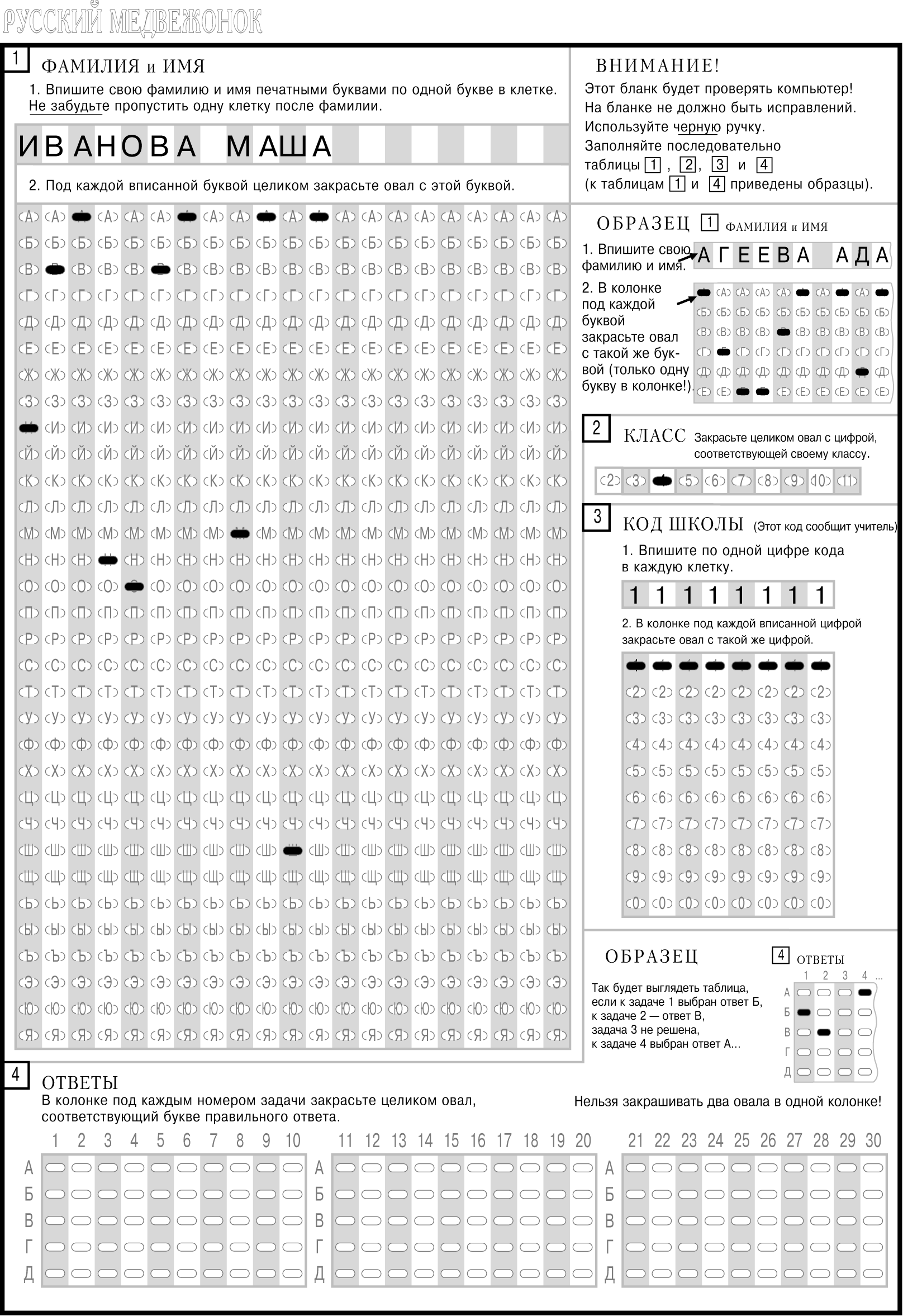 Центральный Оргкомитет «Русского Медвежонка»Приложение № 3УтверждаюДиректор ООО «Слово»_____________ О.В. Рубанова Приказ № 03-о от 15.05.2018ПОЛОЖЕНИЕ об игре-конкурсе «Русский медвежонок-языкознание для всех» в 2018 годуОбщие положения«Русский медвежонок – языкознание для всех» — международная игра-конкурс по русскому языкознанию (в дальнейшем – Конкурс).Авторские права на задачи Конкурса принадлежат их авторам. Исключительные права на все задания конкурса принадлежат ООО «Слово».Официальный сайт Конкурса в интернете: http://www.rm.kirov.ru.Цели и задачи Конкурса.Целями и задачами Конкурса являются:развитие интереса к русскому языку и науке о нем;содействие повышению квалификации учителей русского языка;содействие активизации внеклассной и внешкольной работы по русскому языку;предоставление учащимся возможности соревноваться в масштабе, выходящем за рамки региона, не выезжая из него.Участники Конкурса.Участниками Конкурса могут быть учащиеся 2-11 классов школ и соответствующих курсов средних профессиональных учебных заведений Российской Федерации, а также соответствующих классов (курсов) учебных заведений иностранных государств, заплатившие организационный взнос. Без уплаты организационного взноса участвуют в Конкурсе учащиеся, которым такое право предоставлено п. 5.2 настоящего Положения или решением Центрального оргкомитета.Учащиеся 12-го класса школ с 12-летним сроком обучения выполняют задания для 10-11 классов. Учащиеся 1 класса могут участвовать в Конкурсе по заданиям для 2-3 классов.Учащиеся и студенты учебных заведений иностранных государств, не владеющие русским языком свободно, могут принимать участие в Конкурсе по варианту «Русский медвежонок для иностранцев».Организация и проведение Конкурса.Организатором конкурса является Общество с ограниченной ответственностью «Слово» при участии ООО «Игра».Непосредственное руководство проведением Конкурса осуществляет Центральный оргкомитет, формируемый ООО «Слово». К функциям Центрального оргкомитета относятся: разработка правил проведения Конкурса, не урегулированных настоящим Положением; разработка документации Конкурса; взаимодействие с Национальными, Межрегиональными и Региональными организаторами и Региональными представителями (п. 4.4); организация подготовки оригинал-макетов, печать и рассылка материалов Конкурса (бланки ответов, бланки заданий, инструкции по проведению конкурса и заполнению бланков ответов, сертификаты участника); организация машинной обработки бланков ответов; подведение итогов и награждение победителей Конкурса в общем зачете; решение (совместно с ООО «Слово» и, при необходимости, Методической комиссией) спорных вопросов, возникающих в связи с проведением конкурса. Функции членов Центрального оргкомитета при необходимости определяются отдельными соглашениями с ООО «Слово».Научное руководство Конкурсом осуществляет Методическая комиссия. Методическую комиссию формирует её Председатель, утверждаемый приказом директора ООО «Слово». К функциям Методической комиссии относятся разработка и отбор заданий, составление вариантов Конкурса, написание решений, составление и редактирование ежегодных итоговых сборников материалов Конкурса и других публикаций его материалов.Организацией и проведением Конкурса в регионах занимаются Региональные организаторы. Региональными организаторами могут быть юридические лица и индивидуальные предприниматели, действующие на основании договоров с ООО «Слово» или ООО «Игра». Для проведения Конкурса в регионе Региональный организатор может создать Региональный оргкомитет. Для непосредственного руководства организацией и проведением Конкурса в регионе Центральный оргкомитет по согласованию с Региональным организатором назначает своего Регионального представителя. Для руководства проведением Конкурса в группах регионов России и иностранных государствах могут создаваться, соответственно, Межрегиональные и Национальные оргкомитеты с передачей им на основании договоров части функций Центрального оргкомитета.Конкурс проходит непосредственно в учебных заведениях, в один и тот же день для всех участников, в один тур. Срок проведения Конкурса определяется Центральным оргкомитетом не позднее, чем за 3 месяца до дня проведения и доводится до сведения заинтересованных лиц и организаций путем рассылки информации и публикации в интернете.Конкурс проводится для всех желающих, без предварительного отбора, отказ желающим в участии в Конкурсе не допускается. Участие в Конкурсе является добровольным, привлечение учащихся к участию в Конкурсе против их желания запрещается.Конкурс проводится по пяти вариантам, предназначенным для учащихся 2-3, 4-5, 6-7, 8-9 и 10-11 классов соответственно, а также варианту «Русский медвежонок для иностранцев». По решению Центрального оргкомитета и Методической комиссии возможно увеличение числа вариантов путём дробления возрастных групп. Вариант представляет собой 30 (во 2-3 классах — 28) заданий, разбитых на три группы сложности (по 3, 4 и 5 баллов за верный ответ соответственно), на каждое задание предлагается пять вариантов ответа. Пакеты с текстами заданий вскрываются непосредственно перед началом их выполнения. На выполнение заданий отводится 1 час 15 минут, увеличивать или уменьшать это время нельзя. Бланки с ответами и данными участника сдаются и в установленном порядке направляются на обработку.Сбор и обработка результатов участников Конкурса производятся в соответствии с регламентирующим сбор и обработку персональных данных законодательством стран, гражданами которых являются участники. Сбору и обработке подлежат фамилии и имена участников, их школы, классы и ответы на задания конкурса. Факт отправки учебным заведением бланков и/или баз данных ответов участников Конкурса на обработку означает, что учебное заведение гарантирует наличие требуемого соответствующим национальным законодательством согласия родителей (законных представителей) на обработку персональных данных авторов отправленных ответов, необходимую для проведения Конкурса, и несёт всю вытекающую из этого ответственность.После обработки результатов каждое учебное заведение, принявшее участие в Конкурсе, получает ведомость, включающую всех участников, с указанием полученных баллов и места каждого ученика в общем зачете, регионе, школе; при наличии в параллели нескольких участников, набравших одинаковое число баллов, в ведомости указывается диапазон мест. На официальном сайте Конкурса публикуются обезличенные результаты участников, отсортированные по школам и классам. Всем участникам Конкурса выдаются Сертификаты участника. Победители Конкурса в общем зачете награждаются призами Центрального оргкомитета, победители Конкурса в регионах — призами Региональных организаторов. 
По 2-4 классам подведение итогов в общем зачёте не производится, награждение производится только в региональном зачёте.Участникам Конкурса запрещается выполнять задания коллективно и/или с любой посторонней помощью, включая чтение вслух (кроме случаев, когда участник по состоянию здоровья не может прочитать условия самостоятельно) и комментирование условий задач, а также и ответы на вопросы по ним, пользоваться при выполнении заданий Конкурса книгами, конспектами, интернетом и любыми иными внешними источниками информации, а также любыми техническими средствами передачи и обработки информации, включая средства мобильной связи. Запрещается публиковать и обсуждать задания конкурса в интернете до 8.00 по Московскому времени дня, следующего за днём проведения Конкурса.Для обеспечения достоверности и объективности результатов Конкурса Центральный, Национальные, Межрегиональные и Региональные оргкомитеты контролируют соблюдение правил его участниками. По итогам этого контроля в соответствии с Положением о дисквалификациях (Приложение 1 к настоящему Положению) могут быть дисквалифицированы с обнулением результатов как отдельные участники, так и, при грубых нарушениях правил проведения Конкурса, — классы или целые учебные заведения. Указанные оргкомитеты также имеют право ставить маловероятные результаты отдельных участников, классов и школ под подозрение в дисквалификации. Результаты в этом случае не обнуляются, но награждение тех, чьи результаты поставлены под подозрение, наградами Региональных, Национальных и Центрального оргкомитетов, как правило, не производится, а сами результаты могут быть решением Центрального оргкомитета исключены из всех рейтингов, кроме внутришкольного.Дисквалифицированные участники, набравшие не менее 75% от максимально возможного числа баллов, а также все участники, результаты которых поставлены под подозрение, имеют право на переигровку в соответствии с Положением о переигровках (раздел 9 Положения о дисквалификациях).При подозрении, что в учебном заведении были существенно нарушены правила проведения Конкурса, решением Центрального, Национального, Межрегионального или Регионального оргкомитета всему учебному заведению или отдельным параллелям его классов может быть разрешено дальнейшее участие в Конкурсе только при условии его проведения под независимым внешним контролем.Родители участников, уполномоченные на то родительскими собраниями или комитетами, имеют право контролировать проведение Конкурса в учебном заведении на всех его этапах, включая право присутствовать при вскрытии конвертов с заданиями и выполнении заданий участниками, и проверять правильность обработки бланков ответов перед их отправкой в вышестоящий оргкомитет Конкурса.ФинансированиеКонкурс финансируется за счет организационных взносов участников. Величина организационного взноса в Российской Федерации в 2018 году составляет 70 российских рублей. Национальные оргкомитеты Конкурса устанавливают размер организационного взноса в своих странах самостоятельно.Право бесплатного участия в Конкурсе предоставляется детям-сиротам, учащимся школ-интернатов, находящимся на полном государственном обеспечении, а также учащимся школ при больницах и санаториях. Право бесплатного участия подтверждается справкой в произвольной форме, заверенной печатью и подписью директора образовательного учреждения.В отдельных регионах Российской Федерации величина организационного взноса может быть по согласованию с Центральным оргкомитетом изменена с учетом их специфики. Повышение организационного взноса без письменного согласия Центрального оргкомитета запрещается.Сбор в рамках Конкурса дополнительных средств сверх установленного Центральным оргкомитетом организационного взноса допускается исключительно на добровольной основе и только на нужды проведения Конкурса в данном учебном заведении (дополнительное награждение и т.п.). Участникам и их родителям при этом должно быть разъяснено, на что будут направлены дополнительно собранные средства, а также то, что эти средства не входят в установленный Центральным оргкомитетом организационный взнос и отказ от их внесения не лишает школьника права участвовать в Конкурсе. Использование дополнительно собранных средств на обеспечение деятельности вышестоящих (региональных, городских, районных и т.п.) организаторов Конкурса запрещается.Размер призового фонда для награждения призеров всех уровней в совокупности должен составлять не менее 12% от общей суммы организационных взносов участников Конкурса.Приложение №4Заявка на участие в игре-конкурсе по языкознанию«Русский Медвежонок-2018»1. Район (город)	2. Школа 	3. ФИО директора школы	4. Адрес и телефоны школы	5. Контактный электронный адрес _______________________________________________________6. Общее количество учащихся в ОУ (1 – 11 классы)___________7. Количество учащихся, желающих участвовать в конкурсе:2 класс 		; 3 класс 		; 4 класс 		; 5 класс 		;6 класс 		; 7 класс 		;8 класс 		; 9 класс 		;10 класс 		; 11 класс 		;8. ФИО учителя, ответственного за конкурс, контактные телефоны  (рабочие и сотовый) 	
	ВНИМАНИЕ! Настоящая заявка  является публичной офертой, подача заявки и оплата организационного взноса рассматривается как Ваше согласие принять условия оферты, предоставить оргкомитету право хранить и обрабатывать Ваши персональные данные. Приложение № 5Контактное лицо (фамилия, имя, отчество полностью)	________________________________________________Телефон для связи 	Приложение № 6ИВАНОВСТАНИСЛАВАЛЕКСАНДРОВСКИЙКОСТЯАЛЕКСАНДРОВСКИЙКОНСТБЛАНК-ЗАКАЗ НА ПРИЗЫ «РУССКИЙ МЕДВЕЖОНОК-2018»
от _______________________________________________________
(название регионального оргкомитета)БЛАНК-ЗАКАЗ НА ПРИЗЫ «РУССКИЙ МЕДВЕЖОНОК-2018»
от _______________________________________________________
(название регионального оргкомитета)БЛАНК-ЗАКАЗ НА ПРИЗЫ «РУССКИЙ МЕДВЕЖОНОК-2018»
от _______________________________________________________
(название регионального оргкомитета)БЛАНК-ЗАКАЗ НА ПРИЗЫ «РУССКИЙ МЕДВЕЖОНОК-2018»
от _______________________________________________________
(название регионального оргкомитета)БЛАНК-ЗАКАЗ НА ПРИЗЫ «РУССКИЙ МЕДВЕЖОНОК-2018»
от _______________________________________________________
(название регионального оргкомитета)БЛАНК-ЗАКАЗ НА ПРИЗЫ «РУССКИЙ МЕДВЕЖОНОК-2018»
от _______________________________________________________
(название регионального оргкомитета)БЛАНК-ЗАКАЗ НА ПРИЗЫ «РУССКИЙ МЕДВЕЖОНОК-2018»
от _______________________________________________________
(название регионального оргкомитета)БЛАНК-ЗАКАЗ НА ПРИЗЫ «РУССКИЙ МЕДВЕЖОНОК-2018»
от _______________________________________________________
(название регионального оргкомитета)БЛАНК-ЗАКАЗ НА ПРИЗЫ «РУССКИЙ МЕДВЕЖОНОК-2018»
от _______________________________________________________
(название регионального оргкомитета)БЛАНК-ЗАКАЗ НА ПРИЗЫ «РУССКИЙ МЕДВЕЖОНОК-2018»
от _______________________________________________________
(название регионального оргкомитета)№ п/пНаименованиеЦена продажиКоличествоСумма1Бейсболка14002Блокнот большой3503Блокнот маленький на скрепке704Браслет силиконовый2005Брелок для мобильного телефона с эмблемой конкурса1206Брелок с эмблемой конкурса 1407Брошюра «Русский Медвежонок – 2017» (если не заказана ранее)2508Вымпелы «Победителю ...» (ламинированные)1509Закладка магнитная10010Значок с эмблемой конкурса8011Календарик карманный3012Календарь магнитный12013Календарь-пирамидка 9014Линейка стерео-варио «Русский медвежонок»42015Магнит виниловый с эмблемой конкурса круглый 5016Медаль берестяная с эмблемой конкурса32017Наклейка «Победителю…»1018Наклейка с эмблемой0,5019Пакеты с эмблемой конкурса, упаковка 100 шт.300020Папка-уголок пластиковая с эмблемой 16021Пенал с эмблемой круглый75022Расписание уроков3023Ручка с эмблемой конкурса18024Светоотражатель «Мишка» (на цепочке)25025Скотч «Русский медвежонок» (1 рулон)60026Стаканчик складной с эмблемой конкурса50027Тетрадь (24 листа, полноцветная обложка)20028Футболки с эмблемой конкурса25000              Извещение                                                                                                                                            Форма № ПД-4-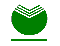  «Успех» Поликультурный образовательный центр» АНО________(наименование получателя платежа)                  2464072915_____________№____40703810800600004097         (ИНН получателя платежа)                       (номер счета получателя платежа)Филиал «Сибирский» Банка ВТБ «ПАО» в г. Новосибирске____                          (наименование банка получателя платежа)      БИК 045004788___                         №  30101810850040000788                                                            ( номер кор. /с банка получателя платежа)за участие в конкурсе «______________________» МОУ____________ в количестве_______чел._________________________________________________________________________________________(наименование платежа)Сумма платежа              __________________ руб. _________коп.Сумма платежа за услуги________________ руб. _________ коп.                   КассирИтого                                _________________ руб. _________ коп.«Успех» Поликультурный образовательный центр» АНО________(наименование получателя платежа)                      2464072915________             №    _40703810800600004097______                  (ИНН получателя платежа)                       (номер счета получателя платежа)Филиал «Сибирский» Банка ВТБ «ПАО» в г. Новосибирске __________________________                          (наименование банка получателя платежа)      БИК 045004788_________________№ 30101810850040000788___________                                                           ( номер кор. /с банка получателя платежа)за участие в конкурсе «________________________» МОУ____________ в количестве_____чел.__________________________________________________________________________________________(наименование платежа)КвитанцияСумма платежа              __________________ руб. _________коп.Сумма платежа за услуги________________ руб. _________ коп.КассирИтого                                _________________ руб. _________ коп.Оборотная сторонаС условиями приема в указанной в платежномдокументе суммы, в т. ч. с суммой взимаемой  платы за услуги банка, ознакомлен и согласен                                                                                                 ____________________             “_____”____________20_____г.                                 (подпись плательщика)Информация о плательщике_________________________________________________________________________________________                                      ( Ф.И.О. , адрес плательщика) МОУ _____________________________________________________________________________________________________________                                                          (ИНН)№______________________________________________________________________________________                             ( номер лицевого счета (код) плательщика)Оборотная сторонаС условиями приема в указанной в платежномдокументе суммы, в т. ч. с суммой взимаемой  платы за услуги банка, ознакомлен и согласен                                                                                                 ____________________             “_____”____________20_____г.                                 (подпись плательщика)Информация о плательщике_________________________________________________________________________________________                                      ( Ф.И.О. , адрес плательщика) МОУ______________________________________________________________________________________________________________________                                                          (ИНН)№______________________________________________________________________________________                             ( номер лицевого счета (код) плательщика)